Treatment of Infection: Antibiotic Use and Antimicrobial Resistance 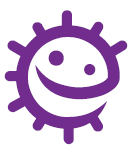 Lesson 8: Antibiotic Use and Antimicrobial ResistanceIntroductory lesson to antibiotics and their use. This lesson introduces students to the growing global public health threat of antimicrobial resistance (AMR) through an agar plate experiment.  Learning Outcomes:All students will:Understand that antibiotics do not work on viruses, as bacteria and viruses have different structures. Understand that bacteria are continually adapting to develop ways of not being killed by antibiotics, this is called antibiotic resistance. Understand that taking antibiotics also affects your useful bacteria, not just the ones causing an infection. Understand that antibiotic resistant bacteria can be carried by healthy or ill people and passed onto others without knowing. Understand that antibiotic resistance spreads between different bacteria within our body.Understand that controlling antibiotic resistance is everyone’s responsibility including youCurriculum LinksPHSE/RHSE Health and preventionScienceScientific thinking Experimental skills and strategies Analysis and evaluationEnglishReading WritingArt & DesignGraphic communicationLesson 8: Antibiotic Use and Antimicrobial ResistanceResources RequiredMain Activity: Agar ExperimentPer studentCopy of SW1 Copy of SW2 Copy of SW3 Gloves Per class/group Copy of TS2 Petri dishes Base Agar Hot plate Phenol Red* Wax Crayon/marker Disposable droppers Hydrochloric acid Cork borer Test tubes Test tube rack Activity 2: Antibiotics ‘Right’ or ‘Wrong’? Per studentCopy of SW4 Additional Supporting Materials:Copy of TS1 Copy of SH1 Supporting MaterialsTS1 Agar experiment Advanced PreparationTS2 Teacher Answer SheetSH1 Antibiotic Sensitivity Test ResultsSW1 Agar Experiment worksheetSW2 Agar Experiment ConclusionsSW3 Differentiated Agar Experiment ConclusionsSW4 Antibiotics Right or WrongAdvanced PreparationFollow instructions in TS1 to prepare for the Agar experiment Print off SW1 and SW2 or SW3 (differentiated version adaptable for students of different abilities) for each student in advance Antibiotic videos: Introduction to Antibiotics antibioticguardian.com OR https://youtu.be/HN5ultN7JaM Antibiotics Animation e-bug.eu/eng/KS4/lesson/ Antibiotic-AntimicrobialResistance Copy SW1 and SW2 for each student.  Lesson 8: Antibiotic Use and Antimicrobial ResistanceKey WordsAntibioticAntimicrobial resistanceImmune systemInfectionMedicineNatural selectionStewardship Health & SafetyFor safe microbiological practices in the classroom consult CLEAPPSwww.cleapps.org.uk Weblinkse-bug.eu/eng/KS4/lesson/ Antibiotic-Antimicrobial-Resistance IntroductionExplain that students are going to learn about how antibiotics work to kill bacteria and how the bacteria are fighting back and becoming resistant to the antibiotics. Antibiotic resistance is becoming a global health threat and it can affect everyone – antibiotic resistant bacteria can easily spread from person to person. It is everyone’s responsibility to ensure antibiotics are used correctly. Show the students the 2-minute Introduction to Antibiotics Video. Next, watch the e-Bug animation. Throughout the animation there are choice points to allow teachers to pause and discuss the content with the students. Highlight that the discovery of new antibiotics has slowed down and explain that many pharmaceutical companies are no longer spending money to develop new antibiotics, despite the increasing problem of resistance.ActivityMain Activity: Agar ExperimentThis activity should be carried out in small groups (3 - 5 students). A workbench should be set up for each group containing: 4 agar culture plates with indicator, each labelled with a patient’s name. 4 test tube racks, each containing 5 antibiotic solutions (refer to guidance in TS1), each next to its corresponding agar plate. Provide students with a copy of SW1 and SW2 or SW3 (differentiated version) to record their results. Explain that Eva is working in a hospital lab and it is her job to grow microbial cultures from swabs taken from patients at a doctor’s surgery. Eva then tests whether the microbes are killed by a range of antibiotics. The results help the doctor decide what microbe is causing the illness and which antibiotics, if any, to prescribe. Highlight that the red colour represents the microbes growing in the agar; it may help here to show them an agar plate with no indicator (yellow), i.e. no growth. Place plates on a sheet of white paper. Students should label each bore hole and drop antibiotics, one drop at a time, into the appropriately labelled hole until the hole is filled with the antibiotic. Replace the lid of the Petri dish and leave for 5 minutes. After 5 minutes, students should measure the size of the decolourised zone (inhibition) if present. You may wish to show students SH1 for an illustration of the expected results. Students should complete their worksheets (SW1, 2 or 3) in groups and discuss with the teacher.Activity 2 - Antibiotics ‘Right’ or ‘Wrong’?Use the ‘right or wrong’ worksheet provided to learn about how to take antibiotics correctly. Provide each student a copy of the worksheet (SW4). For each statement, discuss with the group whether they are right or wrong and reasons why, as provided below. Statement 1: Wrong Most common infections that cause coughing and sneezing are caused by viruses, and will get better by themselves with bed rest and fluid intake. Antibiotics are not effective against viruses. Statement 2: Right Antibiotics should be taken exactly as advised by your healthcare professional. Statement 3: Wrong You must not use other people’s or any leftover antibiotics. Statement 4: Right Most common infections that cause coughing and sneezing are caused by viruses, and will get better by themselves with bed rest and fluid intake. Antibiotics are not effective against viruses. Statement 5: Wrong Antibiotics can help severe bacterial infections such as pneumonia or kidney/ urine infections. Statement 6: Wrong Antibiotics should be taken exactly as advised by your healthcare professional. Statement 7: Wrong Antibiotics are not effective against headaches or viruses, such as the one that causes flu. Statement 8: Right If you over-use antibiotics they might not work when you really need them for a severe infection.Discussion	Discuss the questions on the student’s worksheet (SW2/3) with the class:Antibiotics don’t cure the cold or flu, what should the doctor recommend or prescribe to a patient to get better?Answer: Antibiotics can only treat bacterial infections and the flu is caused by a virus. Coughs and colds are caused by viruses and in many cases the body’s own natural defences will fight these infections. Other medicines from the pharmacist help with the symptoms of coughs and colds. Doctors can prescribe pain killers to help reduce the pain and fever associated with the infection.Differentiated answer: bWhat would happen if a patient was prescribed an antibiotic to treat a bacterial infection, but the bacteria was resistant to that antibiotic?Answer: Nothing, the antibiotic would not be able to kill the bacteria causing the illness therefore the patient would not get any better.Differentiated answer: aIf you had some Penicillin left over in your cupboard from a previous sore throat, would you take them later to treat a cut on your leg that got infected? Explain your answer. Answer: No, you should never use other people’s antibiotics or antibiotics which have been prescribed for a previous infection. There are many different types of antibiotics which treat different bacterial infections. Doctors prescribe specific antibiotics for specific illnesses and at a dose suitable for that patient. Taking someone else’s antibiotics may mean your infection does not get better.Differentiated answer: aA patient doesn’t want to take the prescribed antibiotic for their wound infection. They say: ‘I took more than half of those pills the doc gave me before and the infection went away for a while but came back worse!’ Can you explain why this happened?Answer: It is very important to finish a course of prescribed antibiotics, not just stop half way through. Failure to finish the course may result in not all the bacteria being killed and possibly becoming resistant to that antibiotic in future.Differentiated answer: cDiscuss with the class: 1. Their understanding of antibiotic resistance.2. Ask what resistant bacteria they have heard of? Describe Methicillin-resistant Staphylococcus aureus and tuberculosis as two examples:Methicillin-resistant Staphylococcus aureus (MRSA) is a bacterial strain that is resistant to beta-lactam antibiotics, flucloxacillin and cephalosporins. MRSA infections can be very difficult to treat. MRSA infections are more common in people in hospitals or care settings, but they can also occur in the community. MRSA rates have fallen in the last few years, due to increased awareness, efforts to tackle infection control in hospitals e.g. thorough hand washing and swabbing patients, and reduction of broad-spectrum antibiotic use. In 2006, 1.8% of hospital patients were reported to have MRSA and this fell to 0.1% in 2012.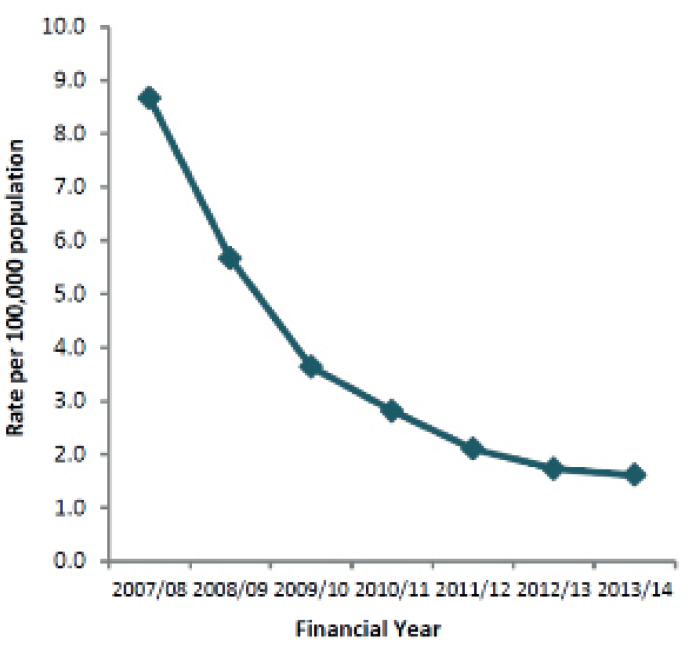 The figure above shows the downward trend in rates of MRSA bacteraemia (bacteria in blood) from 8.8 reported cases per 100,000 population in 2007/8 to 1.6 reported cases per 100,000 in 2013/14. This data is taken from the Public Health England Annual Epidemiology Commentary 2013/14. Some antibiotic resistant strains of tuberculosis (TB) are known as Multi-drug-resistant tuberculosis (MDR-TB). These strains are resistant to the two most commonly used antibiotics to treat TB. As of 2013, 3.6% of new tuberculosis cases are caused by MDR-TB. The WHO estimates that there were almost 0.5 million new MDR-TB cases in the world in 2012. MDR-TB can have a mortality rate of up to 80% and the drugs used to treat MDR-TB are more expensive than those used to treat TB and they can have more adverse side effects. To treat TB well you need to take 2, 3 or 4 antibiotics at once. Not taking them correctly (due to lack of funding for treatment or counterfeit antibiotics) has led to increased resistance, so it has now become a major problem.Extension Activities Extension Activity: Essay WritingAsk the students to write an essay based on the message from the e-Bug antibiotics animation and the common misconceptions they have learnt about during the lesson. They should consider the following points: What are the most common misconceptions around antibiotics and why might there be such widespread misunderstanding? How would tackling common misconceptions around antibiotics help to slow or prevent the rise of resistance? What methods or approaches should be used to tackle misconceptions? Personal, family or friends’ experiences of antibiotics can also be included, such as why antibiotics were taken and if the user thought they may have been unnecessary. What would have helped in this situation? Learning ConsolidationCheck for understanding by asking students if the following statements are true or false. Antibiotics do not work on viruses, as bacteria and viruses have different structures. Answer: True Bacteria are continually adapting to develop ways of not being killed by antibiotics, this is called antibiotic adaptation. Answer: False, it is called antibiotic resistance. Antibiotic resistant bacteria can be carried by healthy or ill people and can be passed on silently to others. Answer: True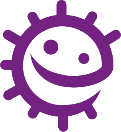 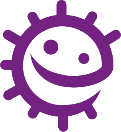 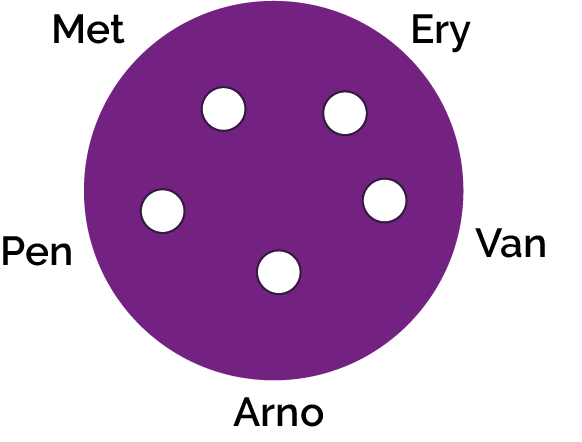 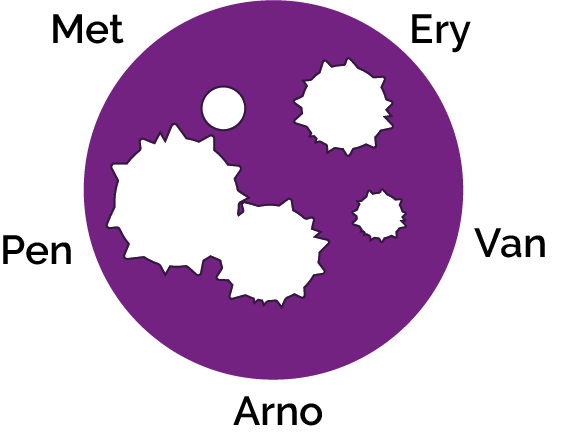 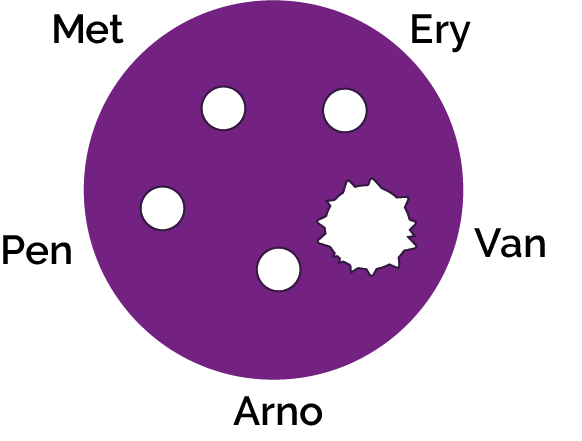 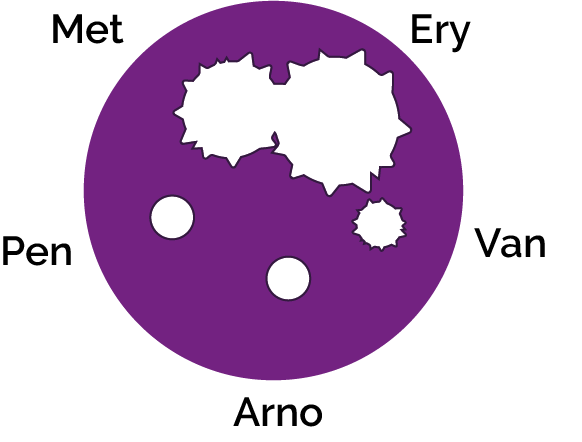 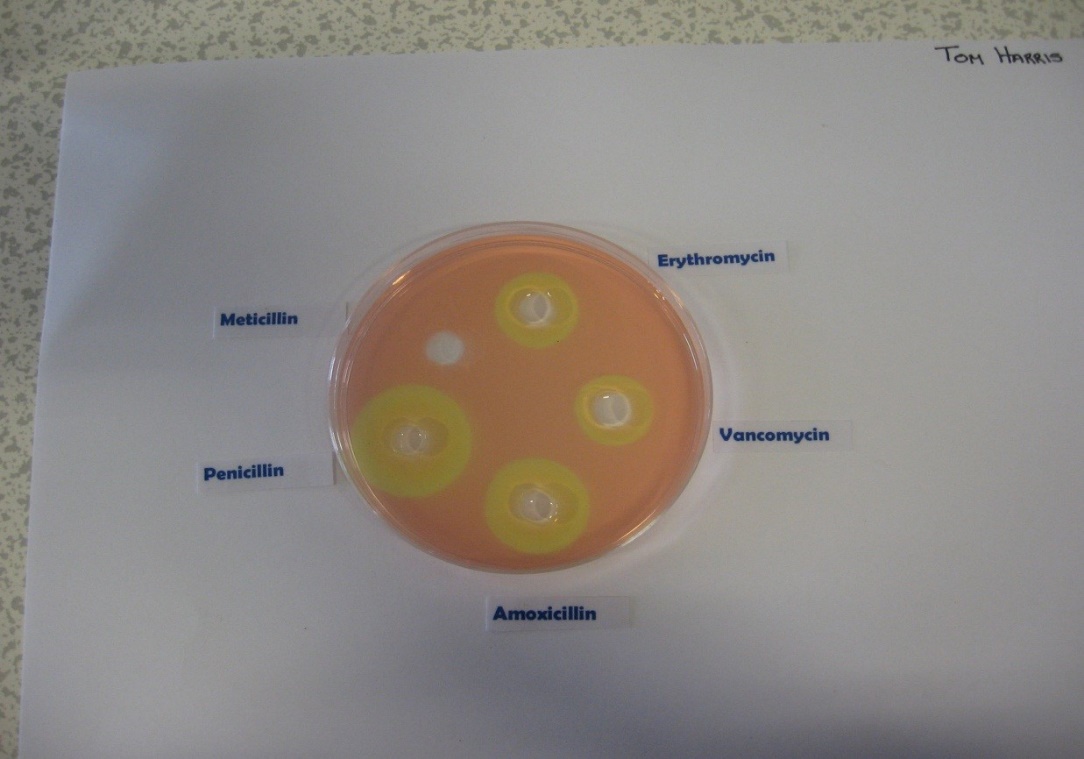 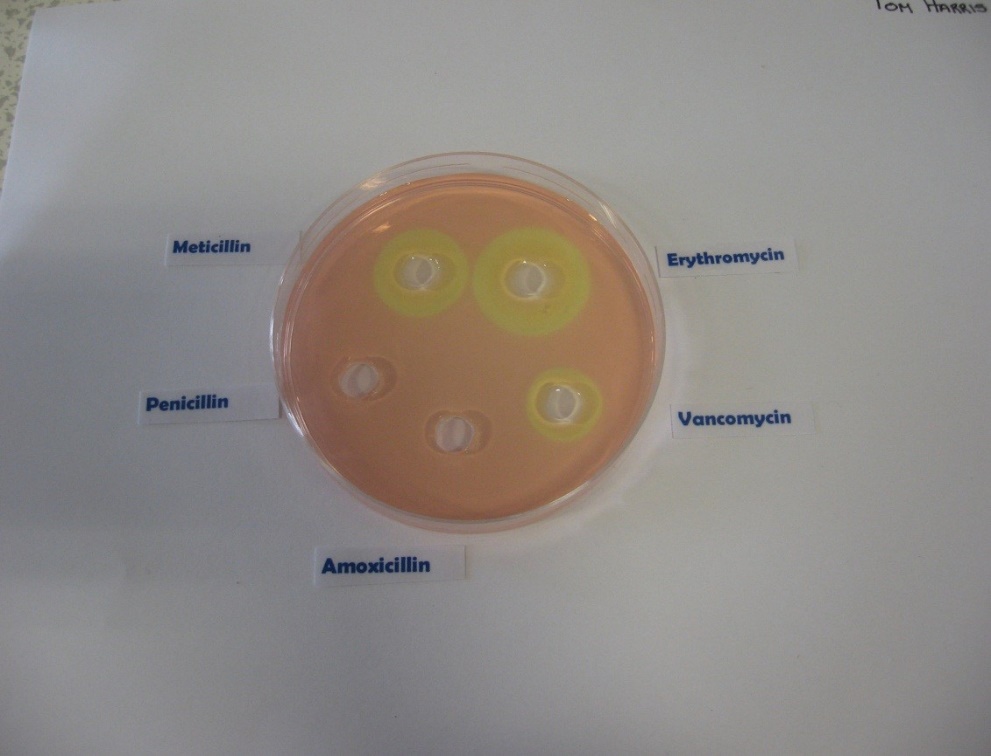 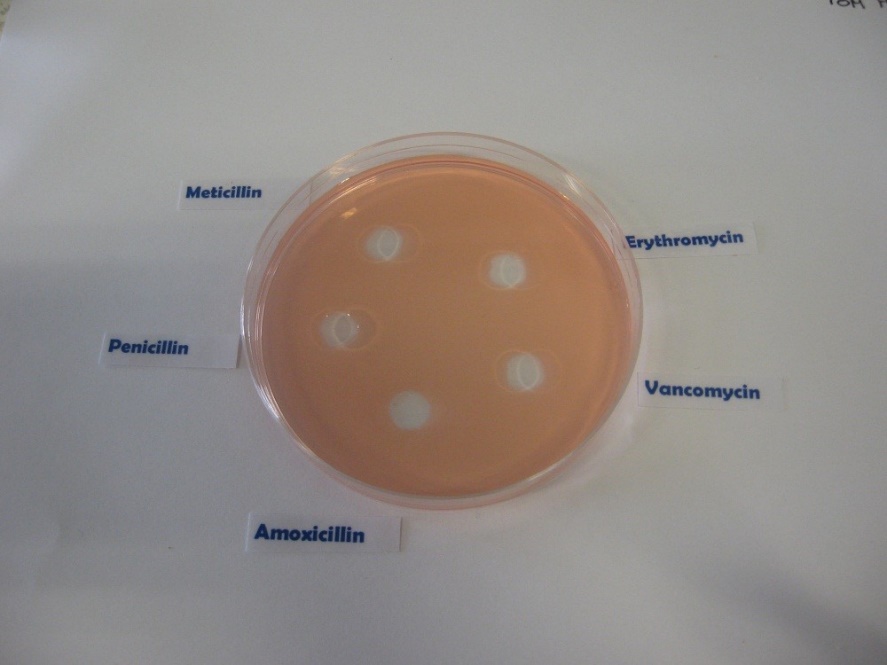 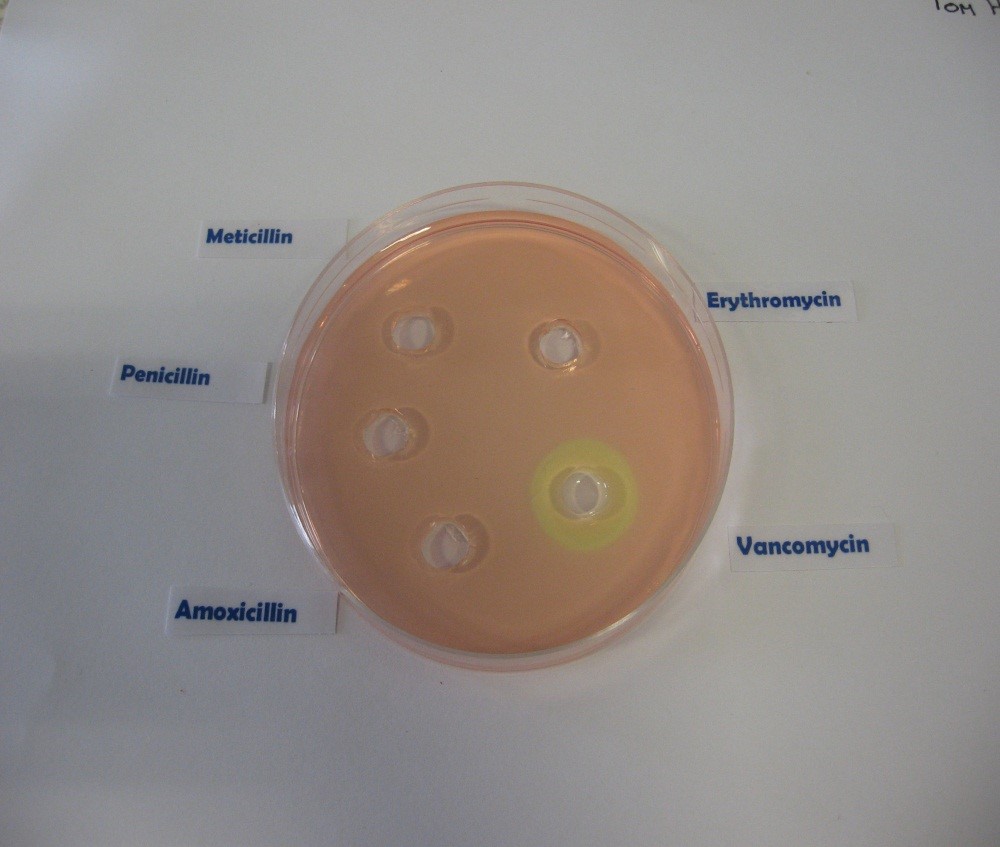 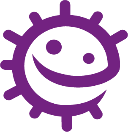 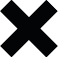 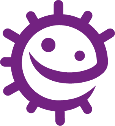 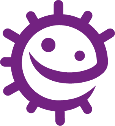 PatientPenicillin MeticillinErythromycinVancomycinAmoxicillinDiagnosisANoNoNoNoNoInfluenzaBYesYesYesYesYesStrep ThroatDNoYesYesYesNoStaphylococcus wound infectionC  NoNoNoYesNoMRSAPatientPeni-cillin Meti-cillinErythro-mycinVanco-mycinAmoxi-cillinDiagnosisNoNoNoNoNoInfluenzaYesYesYesYesYesStrep throatNoYesYesYesNoStaphylococcus wound infectionNoNoNoNoMRSAFlu(Influenza virus)Zone of InhibitionSize (mm)Penicillin MethicillinErythromycinVancomycinAmoxicillinStrep Throat(Streptococcus)Zone of InhibitionSize (mm)Penicillin MethicillinErythromycinVancomycinAmoxicillinStaph WoundInfection(Staphylococcus aureus)Zone of InhibitionSize (mm)Penicillin MethicillinErythromycinVancomycinAmoxicillinMRSA(MethicillinResistantStaphylococcus aureus)Zone of InhibitionSize (mm)Penicillin MethicillinErythromycinVancomycinAmoxicillin